ExerciseWrite java source code which generates stores and outputs 10 random numbers.Output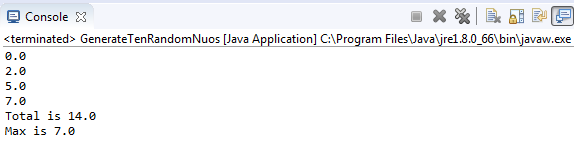 Source Codeimport java.util.*;public class GenerateTenRandomNuos {	public static void main(String[] args) {		// TODO Auto-generated method stub		double[] arrNumbers = {2.1, 2.5, 5.05, 7.25};	      // Print all the array elements	      for (int i = 0; i < arrNumbers.length; i++) {	    	 Random RandNum = new Random();	  		 int GenNum = RandNum.nextInt(10);  // generates random num 0 to 10	  		 arrNumbers[i]=GenNum;	         System.out.println(arrNumbers[i] + " ");	      }	      // Summing all elements	      double total = 0;	      for (int i = 0; i < arrNumbers.length; i++) {	         total += arrNumbers[i];	      }	      System.out.println("Total is " + total);	      // Finding the largest element	      double max = arrNumbers[0];	      for (int i = 1; i < arrNumbers.length; i++) {	         if (arrNumbers[i] > max) max = arrNumbers[i];	      }	      System.out.println("Max is " + max);  	}}